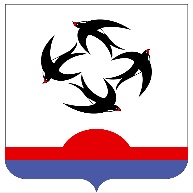 АДМИНИСТРАЦИЯ КИЛЬМЕЗСКОГО РАЙОНАКИРОВСКОЙ ОБЛАСТИ ПОСТАНОВЛЕНИЕ 01.11.2022                                                                                                     № 391 пгт КильмезьО порядке размещения сведений о доходах, расходах, об имуществеи обязательствах имущественного характера лиц, замещающих муниципальные должности, должности муниципальной службы, должности руководителей муниципальных учреждений и членов их семей на официальном сайте администрации Кильмезского районаи предоставления этих сведений средствам массовой информации для опубликования       В соответствии с частью 6 статьи 8 Федерального закона                                     от 25.12.2008 № 273-ФЗ "О противодействии коррупции", Указами Президента Российской Федерации от 08.07.2013 № 613 "Вопросы противодействия коррупции" и от 23.06.2014 № 453 «О внесении изменений   в некоторые акты Президента Российской Федерации по вопросам противодействия коррупции», Указом Губернатора Кировской области             от 14.03.2017 № 48 «О порядке размещения сведений о доходах, расходах, об имуществе и обязательствах имущественного характера лиц, замещающих государственные должности Кировской области, должности государственной гражданской службы Кировской области, должности руководителей Кировских областных государственных учреждений и членов их семей на официальных сайтах органов государственной власти Кировской области         и представления этих сведений общероссийским средствам массовой информации для опубликования», администрация Кильмезского района ПОСТАНОВЛЯЕТ:       1. Утвердить порядок размещения сведений о доходах, расходах, об имуществе и обязательствах имущественного характера лиц, замещающих муниципальные должности, должности муниципальной службы, должности руководителей муниципальных учреждений, и членов их семей на официальном сайте администрации Кильмезского района в информационной телекоммуникационной сети «Интернет» и предоставления этих сведений средствам массовой информации для опубликования, согласно приложению.       2. Настоящее постановление вступает в силу с момента его опубликования на официальном сайте администрации Кильмезского района информационно-телекоммуникационной сети «Интернет».       3. Признать утратившим силу постановления администрации Кильмезского района от 25.04.2017 № 154 «О порядке размещения сведений  о доходах, расходах, об имуществе и обязательствах имущественного характера муниципальных служащих и членов их семей на официальном сайте администрации Кильмезского района и предоставления этих сведений средствам массовой информации для опубликования», от 13.07.2022 №240   «О внесении изменений в постановление администрации Кильмезского района от 25.04.2017 № 154».       4. Контроль за выполнением настоящего постановления оставляю за собой.И.о. главы администрации Кильмезского района                               Т.Н. Чучалина__________________________________________________________________ПОДГОТОВЛЕНО:Управляющий деламиадминистрации района, заведующийотделом организационнойи кадровой работы                                                                             М.Н. Дрягина01.11.2022СОГЛАСОВАНО:Заместитель главы администрациирайона по финансам, налогам и сборам,начальник финансового управления                                        А.П. Благодатских01.11.2022Заместитель главы администрациирайона, заведующий отделом ЖКХ,жизнеобеспечения, строительства и архитектуры		         В.В. Яговкин01.11.2022ПРАВОВАЯ ЭКСПЕРТИЗА ПРОВЕДЕНА:Консультант по правовым вопросам                                                   Е.В. Бурова01.11.2022ЛИНГВИСТИЧЕСКАЯ ЭКСПЕРТИЗА ПРОВЕДЕНА:Управляющий деламиадминистрации района, заведующийотделом организационнойи кадровой работы							        М.Н. Дрягина01.11.2022РАЗОСЛАТЬ: Администрация района – 1, финуправление – 1, кадры – 1, управ.делами – 1, РУО – 1.ВСЕГО: 5 экз.ПОРЯДОКразмещения сведений о доходах, расходах, об имуществеи обязательствах имущественного характера лиц, замещающих муниципальные должности, должности муниципальной службы, должности руководителей муниципальных учреждений и членов их семей на официальном сайте администрации Кильмезского районаи предоставления этих сведений общероссийским средствам массовой информации для опубликования1. Настоящим порядком устанавливаются обязанности  администрации Кильмезского района по размещению сведений о доходах, расходах, об имуществе и обязательствах имущественного характера лиц, замещающих муниципальные должности, должности муниципальной службы, должности руководителей муниципальных учреждений и членов их семей в информационно-телекоммуникационной сети "Интернет" на официальном сайте администрации района и предоставлению этих сведений общероссийским средствам массовой информации для опубликования в связи с их запросами, если федеральными законами не установлен иной порядок размещения указанных сведений и (или) их предоставления общероссийским средствам массовой информации для опубликования.2. На официальных сайтах размещаются и общероссийским средствам массовой информации представляются для опубликования следующие сведения о доходах, расходах, об имуществе и обязательствах имущественного характера служащих (работников), замещающих должности, замещение которых влечет за собой размещение таких сведений, а также сведения о доходах, расходах, об имуществе и обязательствах имущественного характера их супруг (супругов) и несовершеннолетних детей:а) перечень объектов недвижимого имущества, принадлежащих служащему (работнику), его супруге (супругу) и несовершеннолетним детям на праве собственности или находящихся в их пользовании, с указанием вида, площади и страны расположения каждого из таких объектов;б) перечень транспортных средств с указанием вида и марки принадлежащих на праве собственности служащему (работнику), его супруге (супругу) и несовершеннолетним детям;в) декларированный годовой доход служащего (работника), его супруги (супруга) и несовершеннолетних детей;г) сведения об источниках получения средств, за счет которых совершены сделки (совершена сделка) по приобретению земельного участка, другого объекта недвижимого имущества, транспортного средства, ценных бумаг (долей участия, паев в уставных (складочных) капиталах организаций), цифровых финансовых активов, цифровой валюты, если общая сумма таких сделок (сумма такой сделки) превышает общий доход служащего (работника) и его супруги (супруга) за три последних года, предшествующих отчетному периоду.3. В размещаемых на официальном сайте администрации района и предоставляемых общероссийским средствам массовой информации для опубликования сведениях о доходах, расходах, об имуществе и обязательствах имущественного характера запрещается указывать:а) иные сведения (кроме указанных в пункте 2 настоящего порядка) о доходах служащего (работника), его супруги (супруга) и несовершеннолетних детей, об имуществе, принадлежащем на праве собственности названным лицам, и об их обязательствах имущественного характера;б) персональные данные супруги (супруга), детей и иных членов семьи служащего (работника);в) данные, позволяющие определить место жительства, почтовый адрес, телефон и иные индивидуальные средства коммуникации служащего (работника), его супруги (супруга), детей и иных членов семьи;г) данные, позволяющие определить местонахождение объектов недвижимого имущества, принадлежащих служащему (работнику), его супруге (супругу), детям, иным членам семьи на праве собственности или находящихся в их пользовании;д) информацию, отнесенную к государственной тайне или являющуюся конфиденциальной.4. Сведения о доходах, расходах, об имуществе и обязательствах имущественного характера, указанные в пункте 2 настоящего порядка, за весь период замещения служащим (работником) должностей, замещение которых влечет за собой размещение его сведений о доходах, расходах, об имуществе и обязательствах имущественного характера, а также сведения о доходах, расходах, об имуществе и обязательствах имущественного характера его супруги (супруга) и несовершеннолетних детей находятся на официальном сайте администрации района и ежегодно обновляются в течение 14 рабочих дней со дня истечения срока, установленного для их подачи.5. Размещение на официальном сайте сведений о доходах, расходах, об имуществе и обязательствах имущественного характера, указанных в пункте 2 настоящего порядка:а) представленных главой Кильмезского района обеспечивается отделом организационной и кадровой работы при направлении вышеуказанных сведений главой района главному специалисту по кадрам;б) представленных председателем Контрольной Счетной Комиссией Кильмезского района обеспечивается им лично;в) представленных руководителями подведомственных муниципальных учреждений района обеспечивается отделом организационной и кадровой работы при направлении вышеуказанных сведений руководителями учреждений главному специалисту по кадрам.6.  Администрация Кильмезского района:а) в течение трех рабочих дней со дня поступления запроса от общероссийского средства массовой информации сообщают о нем служащему (работнику), в отношении которого поступил запрос;б) в течение семи рабочих дней со дня поступления запроса от общероссийского средства массовой информации обеспечивают предоставление ему сведений, указанных в пункте 2 настоящего порядка, в том случае, если запрашиваемые сведения отсутствуют на официальном сайте.7. Муниципальные служащие органов местного самоуправления Кильмезского района, обеспечивающие размещение сведений о доходах, расходах, об имуществе и обязательствах имущественного характера на официальных сайтах и их представление общероссийским средствам массовой информации для опубликования, несут в соответствии с законодательством Российской Федерации ответственность за несоблюдение настоящего порядка, а также за разглашение сведений, отнесенных к государственной тайне или являющихся конфиденциальными.ПриложениеУТВЕРЖДЕНпостановлением администрации Кильмезского районаот 01.11.2022 №391